 «Факторы среды. Абиотические факторы в жизни животных»Вариант 1I  ЗАДАНИЯ ( тест с одним правильным ответом)1. Что не будет являться абиотическим фактором среды:А) сезонное изменение окраски зайца – белякаБ) распространение плодов калины, рябины и дубаВ) осеннее изменение окраски листьев у листопадных растенийГ) осенний листопад2. Как называются организмы, у которых из-за относительно низкого уровня обмена веществ главным источником разогрева является внешнее тепло – температура среды и солнечный свет?
а) холоднокровные               б) теплокровные          в) Все организмы     Г) нет правильного ответа3. Как называются  внутренние ритмы животных с периодом около 24 часов?а) Цирканные ритмы.  б) Циркадные ритмы. в) Сезонные ритмы.   г) Суточные ритмы.4. Какая наука изучает  влияния абиотических, биотических и антропогенных факторов на организм животного?а) ботаника                    б) зоология          в) экология            г) биология4. Фактором, который не позволяет земноводным заселять тропические острова, удаленные от материка, является:а) глубина океана                          б) большое расстояние между островом и материкомв) высокая соленость                    г) низкая температура морской воды5. Предельными условиями существования животных являются:А) условия, в которых животные быстрее всего размножаютсяБ) полное отсутствие света и воздухаВ) отсутствие пищиГ) условия, ограничивающие жизни и размножение животных в данной средеI I  ЗАДАНИЕВ 1. Установить соответствие между   животными и их образом жизни  дневной, ночной и сумеречный )1. дневной                  2. Ночной              3. сумеречный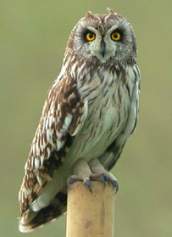 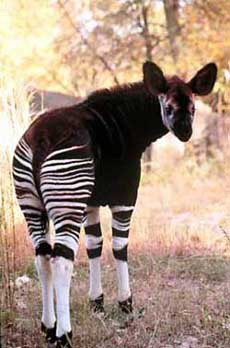 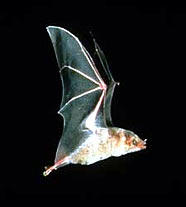 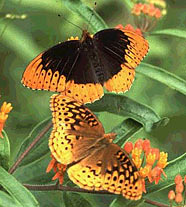 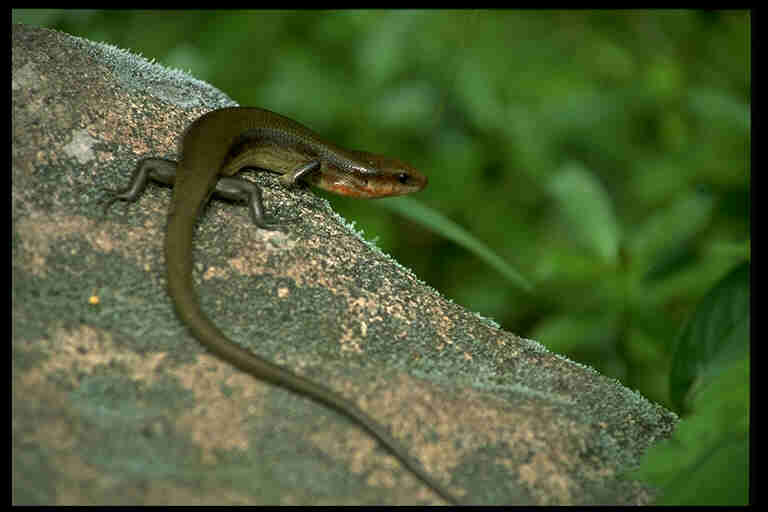 А.Сова   Б. ящерица,   В.леопард,   Г.окапи, Д.белый медведь, Ж.летучая мышь З.бабочка. В 2. Из перечисленных животных выберите теплокровных   А. Крокодил,     Б. кобра,      В. ящерица,   Г. черепаха, Д. сазан, Е. мышь,  Ж. кошка,  З.степная пустельга, I I I  ЗАДАНИЕДайте развернутый ответ на вопрос.Какова  роль кислорода в обмене веществ и сделайте вывод о причинах замедления роста и развития водных животных при снижении количества кислорода в воде. «Факторы среды. Абиотические факторы в жизни животных»Вариант 2I  ЗАДАНИЯ ( тест с одним правильным ответом)Абиотическими факторами среды не являются:А) вода и выпадение осадков                                   Б) грунт В) рельеф                                     Г) взаимодействие организмов типа «паразит – хозяин»2. Как называются организмы, у которых из-за высокого уровня обмена веществ главным источником разогрева является внутреннее тепло организма?
а) холоднокровные               б) теплокровные          в) Все организмы     Г) нет правильного ответа3. Предельным условием существования животных в пустыне являетсяА) длина светового дня                                                      б) засоление почвы  в) колебания температуры в течение дня                        г) количество влаги4. Прямое или косвенное воздействие человека на организмы животных  и  на среду их обитания – это фактор:1) биотический       2) антропогенный        3) абиотический       4) экологический5.Паразиты приспособлены к среде:А) живой организм                     б) водная                 в) наземно-воздушная               г) почваI I  ЗАДАНИЕВ 1. Установить соответствие между   животными и их жилищамиА. ласточка                                   1. РаковинаБ. мышь                                        2. озеро В. пчела                                        3. СкворечникГ. улитка                                      4. организм человекаД. аскарида                              5. НораЕ. карась                                     6. муравейникЖ. муравей                               7. УлейВ 2.Установить соответствие между   животными и их приспособлениями к изменениям температуры средыПриспособления                                                                           Животные                                                     А) Прогревание на солнце.                                                   1) ТеплокровныеБ) Густота волосяного и  перьевого покрова                      2) ХолоднокровныеВ) Наличие подкожного жираГ) Частота дыхательных движенийД) Увеличение  двигательной активность.Е) ОцепенениеI I I  ЗАДАНИЕДайте развернутый ответ на вопрос.У птиц полеты в теплые края является одним из приспособлений к сезонному изменению температуры. Однако в последнее время всё больше и больше кочующих птиц не покидают пределы больших городов зимой. Подумайте и перечислите несколько причин этого явления. Какие последствия могут случиться, если это станет  ежегодным? «Факторы среды. Абиотические факторы в жизни животных»Вариант 2I  ЗАДАНИЯ ( тест с одним правильным ответом)Абиотическими факторами среды является:А) симбиоз                                   Б) хищничество В) рельеф                                     Г) взаимодействие организмов типа «паразит – хозяин»2. Сигналом к сезонным изменениям является1) температура    2) длина дня     3) количество пищи     4) взаимоотношения между организмами3. Совокупность физических и химических факторов неживой природы, воздействующих на организм в среде его обитания  - фактор1) биотический       2) антропогенный        3) абиотический       4) экологический4.Приспособление животных к перенесению зимнего времени года1) зимний покой      2) зимняя спячка  3) остановка физиологических процессов       4) анабиоз5. Выделение слёз у крокодила помогает ему:А) отвлечь внимание жертвы     б) удалить из организма избытой солейВ) лучше увидеть намеченную жертву   г) нет правильного ответаI I  ЗАДАНИЯВ 1. К антропогенным экологическим факторам относятА) внесение органических удобрений в почвуБ) уменьшение освещенности в водоемах с увеличением глубиныВ) выпадение осадковГ) прекращение вулканической деятельностиД) прореживание саженцев сосныЕ) обмеление рек в результате вырубки лесовВ 2. Выберите животных, относящихся к разным группам по отношению к воде. По отношению к воде животных делят на: влаголюбивые животные промежуточная группа (водно-наземная группа)сухолюбивые животные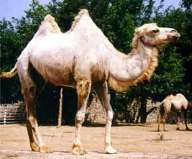 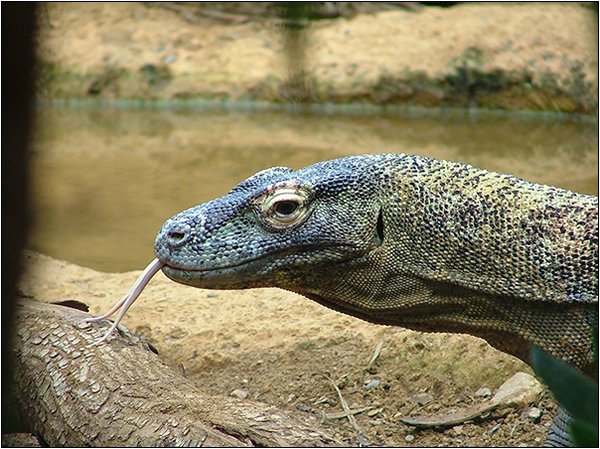 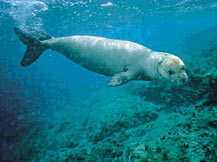 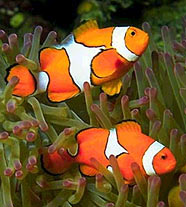 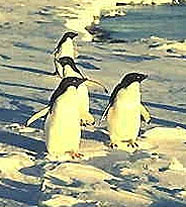 А.Варан, Б.тюлень, В.верблюд,  Г.пингвины, Д.жирафы, Ж.водосвинка,  З.белка, И.рыба-клоун, К.бобр. I I I  ЗАДАНИЕДайте развернутый ответ на вопрос.В Арктике летом солнце не уходит за горизонт. Такой световой режим позволяет быстро расти молодым животным. Объясните, почему?АБВГДЕ